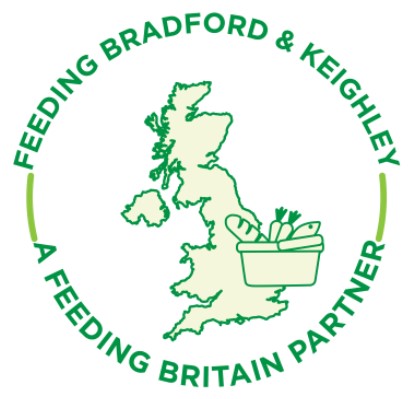 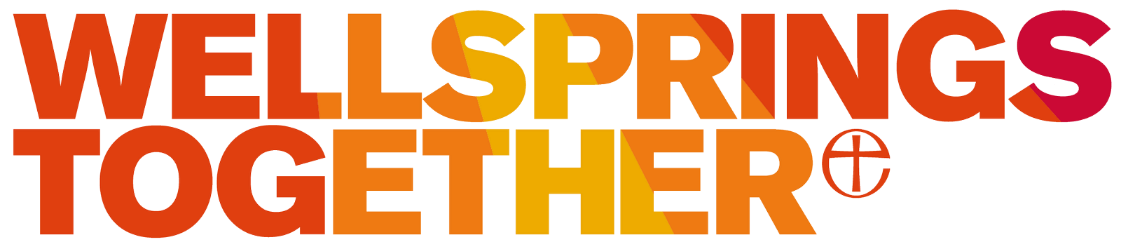 Homelessness Information Meeting – Notes from meeting10 December 2020Housing Options, dedicated department for housing and homelessness advice, is running through CovidAssessments etc are carried out over the phone, not face to faceHousing Options number 01274 435999, to refer people or try and get accommodation.  01274 381999 is number for the out of hours’ crisis service if you have just been made homeless and have nowhere for tonight. If no access to a phone, Council offices at Britannia House are open and support staff is available during office hours. Supported accommodation providers are running as normal, eg Cyrenians, Salvation Army, Hope Housing etc Day Centre at Salvation Army still operationalHomeless Outreach Partnership (HOP) has been operational a couple of years, Clare is leading this. Providing outreach, supporting rough sleepers. Team includes specialist outreach workers, drug & alcohol support, housing options officer, mental health nurse. All services come together to provide Outreach to rough sleepers.  Find full contact details of the HOP team at the bottom of this document Over the last 2 years, rough sleepers down from 24 to 5. During Covid, Bradford Council runs the “everyone in” programme to accommodate all rough sleepers – this is still operationalLocal council only has duty to provide temporary accommodation to “priority need households” eg people with dependent children, or people with serious mental / physical health issues. For all others, it has still got duty to provide assistance but not duty to provide emergency accommodation. BD Council still trying to do everything to support them, eg refer to accommodation providers. However, with ‘everyone in’ everyone who is street homeless can get housed if they will engage. Clare from the HOP team is trying to link up with free food providers, attending services and following them on social media.People who attend free food providers aren’t always homeless but have got a lot of different reasons for attending (living in temporary accommodation, needing the social contact, short of money, nowhere to cook etc)Service is stretched through Covid, but HOP is still hoping to establish relationship with food providers, so that food providers see them as a port of call for advice, support etc. If no access to a phone, Britannia House is open and support staff available. Housing Options number 01274 435999, is also available out of hours, some food providers were struggling to refer / support people out of hours and at weekendsHOP Details: Clare 07852041419. Clare.Flannigan@hortonhousing.co.uk Details for all other HOP contacts attached to these notesClare and food providers between them are well placed to find out all they need to know about an individualWelfare checks can be carried out by HOP team rather than eg policeInn Churches winter shelter and Discovery House shelter not running this yearCold weather alert still goes out via Hope Housing when the temperature is forecasted to drop below zero. These give numbers to ring. No big room with mattresses this year. But there are limited spaces at Salvation Army and Cyrenians, plus 2 new pods. Other temporary accommodation in B&Bs will be used if more referrals come in. Email office@hopehousing.org.uk to get on this list Updates available for Wellsprings Meal Provision Booklet, also from website https://wellspringstogether.org.uk/resources/crisis-food-provision Anybody who wants to join the Bradford Outreach WhatsApp group, send details to Cathy / Birgit – team@wellspringstogether.org.uk Request not to give out tents, they either get used as “currency” or get put up and abandoned.HOP team can assess and get support for anyone who is genuinely rough sleeping in Bradford if they want to engage. Supporting people at risk of homelessness has to go via Housing Options above. Good for foodbanks etc to know what support is availableStreet Support website - 60 organisations listed, including food, advice, accommodation. https://streetsupport.net/ Full list of contact details for HOP team on next page.Bradford Homeless Outreach Partnership (HOP) Contact ListE-mail to all parties – bradfordhop@hortonhousing.co.ukNameRoleContact NumberE-mailAndrea JacksonOutreach Worker (Salvation Army)07586570573andrea.jackson@salvationarmy.org.ukBecky BranaganDeputy HOP Coordinator (CGL)07341017700becky.branagan@cgl.org.ukClare FlanniganHOP Coordinator (Horton Housing )07852041419clare.Flannigan@hortonhousing.co.ukLaure DoyleHousing Options Officer(Bradford Council)anne-laure.doyle@bradford.gov.ukJoe SimpsonOutreach Worker (Human Kind)07719928352joe.Simpson@humankindcharity.org.ukRichard MoorComplex Need Navigator (Bridge)07557130440richard.moor@thebridgeproject.org.ukRob BarrowcliffCPN (Bevan House)robert.barrowcliff@bradford.nhs.ukRobin TaylorOutreach Worker (Simon On The Streets)07950537863robin@simononthestreets.co.ukTracey EllertonOutreach Worker(Simon On The Streets)07538870585tracey@simononthestreets.co.ukMichael RoyNavigator(Salvation Army)07341084459michael.roy@salvationarmy.org.ukBeth Kwao - AmpomahNavigator(Salvation Army)07341084458bethsheba.kwao-ampomah@salvationarmy.org.ukRosie PowellOutreach Worker(Human Kind)07812475980rosanna.powell@humankindcharity.org.ukCraig WilkinsonOutreach Worker(Human Kind)07812475982craig.wilkinson@humankindcharity.org.uk